Student’s Name: Please place all supplies inside one large bag marked with your child’s name and include thefollowing list. Please make sure to complete the chart below while collecting supplies. Donation/ Wish List: (**Extra of any of the above supplies**)Children’s magazines for class library (Kids Sports Illustrated, Kids National Geographic, etc.)Electric pencil sharpenerIndoor/Outdoor recess equipment (balls, bats, chalk, jump ropes, hula hoops, etc. Art Supplies: feathers, pipe cleaners, ribbon, tissue paper, washable paint, glitter, colored permanent                markers, etc.Nombre del estudiante:  _______________________________________________Por favor, coloque todos los suministros dentro de una bolsa grande marcada con el nombre de su hijo e incluya la siguiente lista. Asegúrese de completar el cuadro a continuación mientras recolecta suministros. ¡Gracias!Lista de donación:  **Cantidad extra de los productos mencionados anteriormente en la lista**Revistas infantiles para la biblioteca de la clase (Kids Sports Illustrated, Kids National Geographic, etc.)Sacapuntas eléctricoEquipo de recreo interior / exterior (pelotas, bates, tizas, cuerdas para saltar, hula hoops, etc.)Materiales de arte: plumas, limpiapipas, cinta, papel de seda, pintura lavable, purpurina, marcadores permanentes de colores, etc.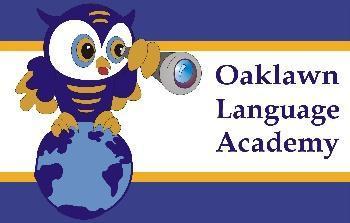 SECOND GRADE2023 - 2024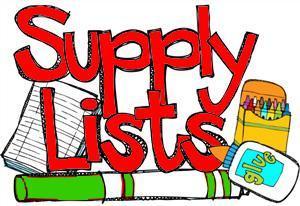 ITEMTURNED INWrite the amount of itemsPENDINGWrite the amount of items**1 pair of headphones4  two pocket folders 4 Composition notebooks   4 erasers 2 boxes of Kleenex tissues1 Bottle of hand soap 2 box of crayons Girls: 1 Box of clorox/lysol wipesBoys: 1 can of Lysol spray1 Pack of thin markers 1 pair of scissors Boys: Gallon Size Ziploc Bags Girls: Sandwich Size Ziploc Bags1 Ream of Copy Paper 2  glue sticks1 Plastic pencil box2 Rolls of paper towelsSEGUNDO GRADO2023- 2024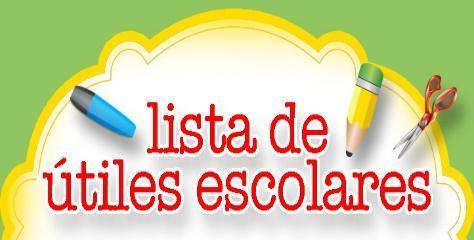 ARTICULOENTREGOEscriba la cantidadPENDIENTEEscriba la cantidad**1 audífonos o auriculares2  fólderes de dos bolsillos 4 cuadernos de composición4 borradores 2 cajas de pañuelos faciales Kleenex 1 botella de jabón de manos 2 cajas de crayolasNiñas: 1 caja de toallitas clorox / lisolNiños: 1 lata de aerosol Lysol1 paquete de marcadores punta fina para colorearTijeras Niños: Bolsas Ziploc Tamaño GalónNiñas: Bolsas Ziploc Sandwich Size1 resma de papel de copia2 pegamento en barra1 caja plástica para colocar lápices2 rollos de papel toalla